Universidad de Chile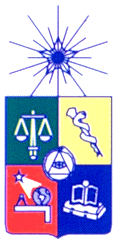 Vicerrectoría de Asuntos AcadémicosDepartamento de PregradoUnidad de Formación General e InglésCFG “Sexualidad y Ciudadanía en Debates y Políticas Públicas en la Sociedad Chilena Contemporánea”Fechas de Presentaciones15 abril:Acoso Callejero22 Abril:Educación Sexual29 Abril:Iniciación SexualEmbarazo Adolescente6 Mayo:Homofobia13 Mayo:Aborto Nacional e Internacional.20 Mayo:Identidad de Género27 Mayo:Acuerdo de Vida en ParejaTuición Infantil3 Junio:Abuso sexual10 Junio:Parto políticas públicas 17 Junio:Prostitución24 Junio:Anticoncepción de Emergencia